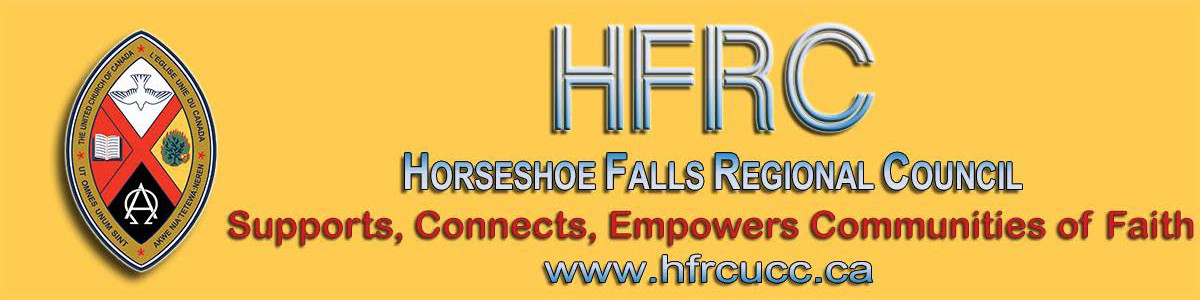 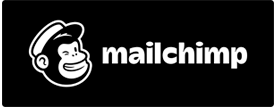 SubscribeSubscribePast IssuesTranslateTranslateRSSView this email in your browserNext Deadline for submissions: January 31Sign up for our newsletter & forward this one to friends.View this email in your browserNext Deadline for submissions: January 31Sign up for our newsletter & forward this one to friends.View this email in your browserNext Deadline for submissions: January 31Sign up for our newsletter & forward this one to friends.View this email in your browserNext Deadline for submissions: January 31Sign up for our newsletter & forward this one to friends.M & P Workshop Saturday, January 25, 10-12 pm Forest Hill UC, KitchenerA Ministry & Personnel workshop is being held Saturday, January 25 from10:00 a.m. to noon at Forest Hill United Church,121 Westmount Rd E, Kitchener. Don't miss out on this opportunity!Register with  Ruthanna Mack to reserve your seat and/or for your group.M & P Workshop Saturday, January 25, 10-12 pm Forest Hill UC, KitchenerA Ministry & Personnel workshop is being held Saturday, January 25 from10:00 a.m. to noon at Forest Hill United Church,121 Westmount Rd E, Kitchener. Don't miss out on this opportunity!Register with  Ruthanna Mack to reserve your seat and/or for your group.M & P Workshop Saturday, January 25, 10-12 pm Forest Hill UC, KitchenerA Ministry & Personnel workshop is being held Saturday, January 25 from10:00 a.m. to noon at Forest Hill United Church,121 Westmount Rd E, Kitchener. Don't miss out on this opportunity!Register with  Ruthanna Mack to reserve your seat and/or for your group.M & P Workshop Saturday, January 25, 10-12 pm Forest Hill UC, KitchenerA Ministry & Personnel workshop is being held Saturday, January 25 from10:00 a.m. to noon at Forest Hill United Church,121 Westmount Rd E, Kitchener. Don't miss out on this opportunity!Register with  Ruthanna Mack to reserve your seat and/or for your group.Supports, Connects, EmpowersCommunities of FaithHorseshoe Falls Regional CouncilThe United Church of CanadaSupports, Connects, EmpowersCommunities of FaithHorseshoe Falls Regional CouncilThe United Church of CanadaSupports, Connects, EmpowersCommunities of FaithHorseshoe Falls Regional CouncilThe United Church of CanadaSupports, Connects, EmpowersCommunities of FaithHorseshoe Falls Regional CouncilThe United Church of CanadaSign up for our newsletters.Copyright © 2020 Horseshoe Falls Regional Council, UCC, All rights reserved.Want to change how you receive these emails?You can update your preferences or unsubscribe from this list.Sign up for our newsletters.Copyright © 2020 Horseshoe Falls Regional Council, UCC, All rights reserved.Want to change how you receive these emails?You can update your preferences or unsubscribe from this list.Sign up for our newsletters.Copyright © 2020 Horseshoe Falls Regional Council, UCC, All rights reserved.Want to change how you receive these emails?You can update your preferences or unsubscribe from this list.Sign up for our newsletters.Copyright © 2020 Horseshoe Falls Regional Council, UCC, All rights reserved.Want to change how you receive these emails?You can update your preferences or unsubscribe from this list.